SDM Train the Trainer CourseScenariosScenario Fred. 								Fred is a 35 year old man with autism.  He has recently moved into a shared house with 4 other people after the death of his mum, who had previously supported him living at home. There are support staff at the house most days and he has a small support package to help him settle into the house and to gain confidence in managing his money, complete his washing, shopping and other household tasks.Fred is allocated Support worker Jenny as his key worker. Fred likes Jenny and finds her easy to talk to.Fred got some money for his birthday and has been looking forward to going shopping to spend his money. He wants to buy himself some new clothes as he really does need jumpers, t-shirts and trousers. Fred has been shopping in town previously and can easily manage to go shopping on his own. Jenny reminds him to keep his wallet safe and not to be too long, and to ring if he needs any help.Fred goes into the shopping centre and loves wandering around the shops. He decides he is going to buy himself a couple of nice smart jumpers from an expensive known brand store. A brand that his friend wears and looks nice in. He has a look around the store and chooses the jumpers he likes. He remembers his mum always bought him medium sized clothes, so he buys 2 in a medium size and this uses up all his money. But Fred doesn’t care because he loves his jumpers.When he gets back to the house, he excitedly takes his jumpers to show his friends and Jenny. But when Jenny notices the brand, he has purchased she is shocked, for the price of two jumpers from that shop he could have bought a whole range of new clothes from a cheaper store. She explains this to Fred, but he loves his jumpers. He goes to his room to try them on. He realises that one of the jumpers is wrongly sized and is far too small for him. The other jumper has a small hole and loose thread in the middle of the back. Fred is really upset as he feels he has wasted all of his money. When Jenny finds out what has happened, she tells him; “Don’t worry you can take them back to the shop and they will exchange the one that is the wrong size and the one that is damaged. They should give you the right size and a new jumper or give you a full refund”. Jenny offers to go with Fred back to the shop as he is nervous and he agrees. When they get into to the store, Jenny immediately asks to see the supervisor or manager and demands a full refund on both items. The manager doesn’t hesitate to sort out the refund. Jenny is really pleased that she knows Fred’s consumer rights and is getting him his money back. She then takes Fred to the cut price store near by and encourages Fred to choose t-shirts, trousers and jumpers from the store. Fred has asked your SDM service for help with his decision making when buying items. If were supporting Fred using the Supported Decision Making process, what would you hope to include in the SDM Agreement and the Individualised Plan? Please use the Blank SDM Agreement Form and Individualised Plan to assist you?Scenario Maria.    								     Maria is 55 years old and lives in a Supported Living house with two other ladies. They have 24 hour support, 7 days a week shared between them.Maria has a good relationship with her family and sees them regularly, having tea with them most weeks and staying overnight occasionally. Maria’s family took a long time to make the decision for Maria to move out of the family home and adapt to her living independently. They are very protective of Maria.A few weeks ago, Maria returned home distressed after having an overnight stay with her parents. She refused to have any food at the evening mealtime. Eventually Maria told the staff that when she was going out to a family party, she put on one of her favourite outfits. Her mum said it was too tight and she couldn’t wear it. Her mum had told her she was getting fat and she was going to get diabetes and have a heart attack or stroke if she didn’t lose weight.The support staff at the home have a clear ‘Healthy Eating Policy’ where all of the ladies are supported to understand about healthy eating. The staff weighed Maria and found she had gained just four pounds since she came to live at the house, four years ago. She is still well within the average weight for her height and age. On arrival at the house, she was just a few pounds below the average weight for someone of her height. Maria has annual check-ups at her Doctors and is fit and healthy. The support staff spent a lot of time explaining to María about the healthy eating that they always do at the house and reassured her that she was not fat. Maria told them that her mum said she was not allowed to eat any chocolate, crisps, cakes, biscuits, bread or pasta. Maria enjoys her food and likes to have a treat occasionally and the staff include this as part of the healthy eating plan. As she cried, she said that she did not want to stop eating all of these foods, she loved having spaghetti, pasta and jacket potatoes.The following day Maria’s mum contacted the house and spoke to one of the support staff telling them that Maria must be put on a diet immediately and attend classes at a slimming club. The staff member explained that the house had a healthy eating plan in place and that Maria was well within the weight expected for someone of her height. Mum shouted and screamed at the staff member stating “You are making my daughter fat! Nothing that the staff member said could calm the mum. Mum said that the staff should only give her a mixed salad for her lunch at the day service, dictating exactly what was to be in the lunch. This was salad leaves, tomatoes, cucumber, peppers and one slice of ham, no crisps, no dessert of any kind. Maria had become so distressed that the staff decided to follow the directions regarding salad lunches. However, they found that when Maria got home, she was really hungry and was desperately gulping her evening meal very quickly and would not be slowed down. Then within a few minutes of leaving the table she would be sick.For the remainder of the week each time her mum called she asked Maria what she had eaten during the day, and had she lost any weight? No matter what was said her mum said she had eaten too much and she was going to get fatter. 								        Scenario Maria ContinuedAfter each call Maria became very distressed, crying, banging doors, swearing at staff and threatening everyone and shouting that she didn’t want to be fat and have diabetes or a heart attack. Eventually she asked for help in making a decision about what to do.Maria has asked for help from your SDM service about decisions about her eating and her health. If were supporting her using the Supported Decision Making process, what would you hope to include in the SDM Agreement and the Individualised Plan. Please use the Blank SDM Agreement Form and Individualised Plan to assist you?SDM Agreement Form  (BLANK)                                        Page 1 of 7Supported Decision Making AgreementWhat is supported decision-making? Supported Decision Making (SDM) is a process that helps you to make your own decisions based on your wishes and choices, supported by another person.Decisions can be about different things, for example, deciding to buy something, using the internet, how to manage your savings, or how to decide between two medical treatments offered by the doctor.In the supported decision making agreement you choose someone you trust (called a “supporter”) to help you get information you need to make the best decision, think about the different choices you have, understand the good things and the bad things about them and tell other people about your decisions. SDM Agreement Form  (BLANK)                                      Page 2 of 7The AgreementThis document allows you to appoint a person helping with decisions. This person is called the “supporter”. In addition, you have to appoint another person, the “facilitator “. A “facilitator” is a person that helps you to check progress and ensure that the Agreement is working as you wish. If you are not happy with the supporter, you can ask the facilitator to talk about it and perhaps even to ask to replace the supporter or stop the agreement.In this document you describe the areas of your life where you need supportSDM Agreement Form (BLANK)                             Form page 3 of 7I understand what supported decisionmaking is and what the Agreement to provide this support service to me involves.I declare here that I need and I want this kind of support to be provided in certain areas of my lifeFor these reasons:I agree the following person be my Supporter:I want to allow my Supporter to help me with decisions about e.g.: SDM Agreement BLANK Form                                           Page 5 of 7My supporter is not allowed to make decisions for me, just to support me to help me make the decision.To help me with my decisions, I wish my supporter to:I also appoint the following person as my Facilitator:____________________________________________SDM Agreement BLANK Form.                                    Page 6 of 7In particular, I want to allow the facilitator to help me with the following: to identify supporters.                            to help me on how the Agreement works,    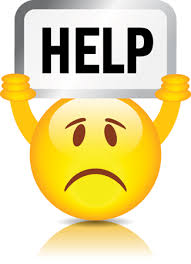 to assist me to sort out any disagreements with the supporter.                                                     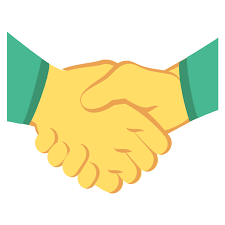 to the check quality and satisfaction within the arrangements,                                                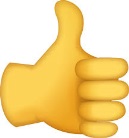 to help me change the Agreement if needed and 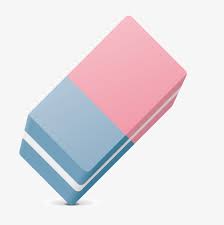 to confirm when the Agreement has ended. 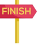 This agreement is effective immediately and will continue for ____ more months.SDM Agreement BLANK Form                                            Page 7 of 7Copies of this document will be given to the person, the supporter and the facilitator.I consent to act as a supporter.
 (signature of supporter) (printed name of supporter)I consent to act as a facilitator.
(signature of facilitator) (printed name of facilitator)Signature
(signature of the person) (printed name of the person)Signed at: (place) Form for Individualised Supported Decision Making Plan. Blank SCENARIO DORIS.                                                                You are the Facilitator in a SDM serviceDoris is the Supported PersonJane is the SupporterDoris is in her twenties and lives in a residential care setting on the outskirts of town. She moved into the setting a year ago when she left a residential school where she had been since she was a child. The residential setting is always staffed and the residents are supported in their daily living skills, health, personal care and finances. Doris has intellectual disabilities and some Bipolar Disorder challenges.Doris joined the Supported Decision Making Service a couple of months ago. She was very carefully matched with Jane as her Supporter. Jane is one of the staff who work at the residential setting and is a very experienced support worker who has known Doris since she moved in. Doris wanted support in deciding whether she should move from Residential Care to a Supported Living apartment in the town centre.Doris and Jane have been getting on very well, having completed a SDM Agreement and written an Individual Plan. Without notification you receive the following message on your answer phone:“Hi, It’s me Doris. I want to talk to you about Jane who you have set me up with? Well, I don’t like her. She isn’t doing her job right! Please call me as soon as possible.”Before you have managed to call Doris or Jane you receive a second message:“It is Doris again, why haven’t you called me back? Well, I am not talking to Jane anymore. She is supposed to help me, and she is ignoring me. I’ve told her what I want to do and she won’t help me. I want a new supporter. I have asked Jenny; she works on nights across the road, I like her, she is my friend. She wants to help me do what I want to do. So, I am seeing Jenny on Thursday, bye.”You contact Jane who sends you an email stating:‘The SDM Agreement went very well, Doris wanted support in making a decision about where she should live. She didn't know whether she should stay where she is or move to a Supported Living Apartment on her own. We agreed in the Individual Plan that we would look at the pros and cons of staying where she is and of moving on. Earlier in the week we had been talking about the pros and cons of moving into Supported Living.  Doris started to get agitated whenever I mentioned any ‘cons’ regarding moving. Although I tried to diffuse the situation, Doris threw all the paperwork on the floor. As well as the mugs and plates that were on the table, breaking a couple of items and making a real mess. She then walked out shouting that I only wanted her to stay in the residential care setting and I was rubbish. I don't think that Doris is ready for Supported Living at the moment, but I have not said that to Doris.As the Facilitator how are you going to manage this situation?Consider: What will you do first? What will you say to Doris? What will you say to Jane? How can you resolve this?In particular, I want:SDM Agreement (BLANK)                                      Form page 4 of 7I want to allow my Supporter to help me with decisions about e.g.: Help me get the information  relevant to the decision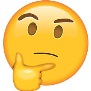 Help me to understand my options so I can make a decision; and/or 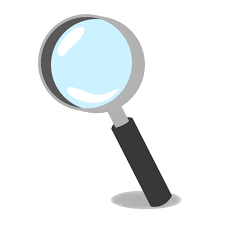 Help me to communicate my decisions to other persons. 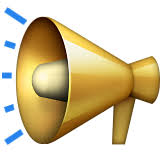 Name of Supported PersonName of the SupporterName of the FacilitatorSDM topic(s)Plan of Activities New Skills involvedStart date:Start date:Predicted End date: Actual end date:How have the activities  progressed? What to do next? (if not enough SDM improvement achieved)